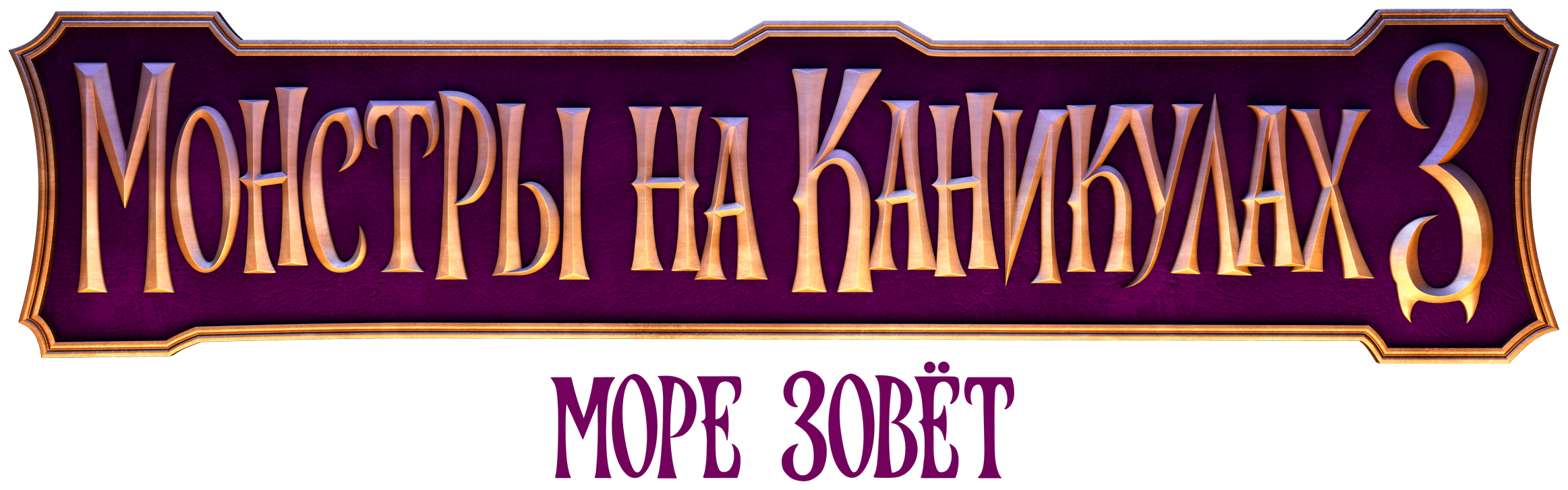 О ФИЛЬМЕНа этот раз Дракула вместе со своими друзьями отправляется в круиз на шикарном лайнере. Развлечения там на любой вкус: от монстробаскетбола и экзотических экскурсий, до лунных ванн. Неожиданно Дракула влюбляется в капитана корабля – загадочную и прекрасную Эрику, и его дочка Мэвис понимает, что поездка может превратиться в кошмар: ведь Эрика хранит ужасный секрет, который ставит под угрозу существование всех монстров!Sony Pictures Animation представляет фильм МОНСТРЫ НА КАНИКУЛАХ 3: МОРЕ ЗОВЁТ. Главные роли в оригинальной версии озвучили Адам Сэндлер, Энди Сэмберг, Селена Гомес, Кевин Джеймс, Стив Бушеми, Дэвид Спейд, Кигэн-Майкл Ки, Фрэн Дрешер, Молли Шеннон и Мэл Брукс. В российском дубляже роли озвучивают Полина Гагарина (Мэвис), Сергей Бурунов (Дракула) и Миша Марвин (Кракен). Режиссер: Генндий Тартаковский. Продюсер: Мишель Мурдокка. Сценаристы: Генндий Тартаковский и Майкл МакКаллерс. Со-продюсер Кэри Смит. Композитор Марк Мазерсбо и DJ Tiësto. Анимация студии Sony Pictures Imageworks Inc.Прокатный рейтинг 6+.О РАБОТЕ НАД ФИЛЬМОМРешение снять еще один фильм о приключениях монстров режиссеру Генндию Тартаковскому далось не так легко.  Причиной, по которой он взялся бы за сиквел, действие которого разворачивается на морских просторах, должна была быть очень веской. «Я очень люблю своих героев. Тем не менее я понимал, что, если мы будем снимать третью часть фильма, их надо будет отправить в такое место, где они еще ни разу не бывали, и заставить их испытать чувства, которые им были до сих пор неведомы, – рассказывает Тартаковский. – Так мы и поступили с нашей разношерстной компанией. Друзья покидают отель и отправляются в полный приключений и веселья морской круиз по экзотическим местам. Кроме того, во время этого путешествия отношения между Дракулой и Мэвис меняются кардинальным образом. Если раньше беспокоиться и переживать за дочь, которая встретила свою любовь и родила ребенка, было уделом Дракулы, то теперь точно такие же чувства к своему отцу испытывает Мэвис. Ведь Дракула влюбляется во второй раз в жизни. Вполне возможно, что ее опасения небезосновательны: может быть, над ним нависла настоящая опасность».По словам Генндия Тартаковского, на создание новой части фильма его вдохновили события из его собственной жизни. «После того, как я закончил работу над картиной МОНСТРЫ НА КАНИКУЛАХ 2, мне требовался отдых. И родственники со стороны жены устроили нам настоящий сюрприз, купив всей семье билеты в морское путешествие, – вспоминает режиссер и автор сценария. – Я уверен, что вы все, как и я, очень любите свою родню, но во время этого круиза нам пришлось целую неделю как-то уживаться всем вместе на корабле, с которого никуда не уйдешь. И мне пришла в голову идея: «А что, если бы в подобной ситуации оказался Дракула вместе со своей компанией? Как бы они себя повели?» Продюсеру Мишель Мурдокка, которая работал с Генндием Тартаковским над предыдущими частями фильма, эта идея сразу пришлась по душе.  «Мы решили, что наши герои отправятся далеко за пределы отеля, и их там будет ждать небывалое приключение», – говорит Мишель.  Картины МОНСТРЫ НА КАНИКУЛАХ и МОНСТРЫ НА КАНИКУЛАХ 2 так полюбились зрителям, у которых есть большие семьи, именно потому, что в них рассказывается о том, как научиться находить общий язык с родными,  – делится своими мыслями Генндий. – Конечно, все семьи очень разные, но в то же время нас всех объединяет нечто общее. Вот почему сюжет наших картин так близок и понятен зрителям во всех странах». Мы все прекрасно понимаем, что отпуск, проведенный в кругу семьи, имеет как плюсы, так и минусы. Мы любим друг друга и хотим побыть вместе. Но если ты ребенок, то в какой-то момент начинаешь стесняться поведения своих родителей. А если ты родитель, то твой отпрыск может во время отпуска так извести тебя, что тебе понадобится еще один отпуск после такой поездки.  А тут еще твой старенький дедушка красуется в обтягивающих плавках у бассейна. Как мы уже все знаем, монстры от нас, людей, мало чем отличаются. «Наблюдать за нашими героями так забавно и интересно именно потому, что они безумно похожи на нас, – говорит продюсер Мишель Мурдокка, которая, как и Генндий Тартаковский, работала над всеми тремя частями франшизы. – Дракула, Фрэнк, Уэйн, Ванда, их детишки и Гриффин, Человек-Невидимка, успели стать нашими добрыми друзьями. Мы наблюдали за их похождениям, знаем, какие у кого причуды, и понимаем, что они просто пытаются как-то ужиться в нашем мире, который не всегда к ним дружелюбен. Основная идея нашего фильма – показать, что мы все, и люди, и монстры, по природе своей похожи друг на друга, и не важно, какого цвета у нас кожа. А у некоторых героев ее и вовсе нет. И на этот раз над семьей монстров нависнет такая опасность, с которой они еще никогда не сталкивались. А исходить она будет от Эрики».Эрика – капитан корабля. Она обворожительная, умная и всегда готова пойти на риск. Она похищает сердце Дракулы (если можно предположить, что у вампиров вообще есть сердце) и круто меняет уклад жизни в семье монстров. Вдобавок ко всему, Эрика хранит ужасный секрет, из-за которого все путешествие может пойти совсем не так, как планировали монстры. Она потомок легендарного охотника на вампиров Авраама Ван Хельсинга. И весь круиз был ею запланирован и организован с одной единственной целью: заманить Дракулу и всех его приятелей в ловушку.  Так что это не увеселительная поездка, а самый настоящий капкан.  «Эрика мечтает заманить всех монстров на борт своего корабля и уничтожить их. И она не любит ждать: ей не терпится как можно скорее убить Дракулу, – описывает героиню Тартаковский. – Ну а Дракула влюбляется в Эрику и, сам того не ведая, начинает чинить препятствия на ее пути к желанной цели. Он поднимается на борт корабля, видит Эрику и в его сердце раздается «дзинь» (именно так у монстров называется любовь с первого взгляда). Все, Дракула по уши влюбляется. И теперь он изо всех сил пытается пробудить в Эрике ответное чувство, а та в свою очередь изо всех сил пытается прикончить Дракулу».   По словам Тартаковского, такими героев-монстров зрители еще не видели. «В третьем фильме забавных моментов и шуток будет еще больше, чем в предыдущих двух частях, – делится впечатлениями от картины режиссер. – Это будет не просто морской круиз, а самое настоящее приключение для героев. Они отправятся в путешествие по новым экзотическим местам и даже посетят затерянный остров Атлантиду.  Героям грозит настоящая опасность, и постепенно они станут догадываться, что Эрика, капитан корабля, заманила их в ловушку». Тартаковский – настоящий профи в деле воплощения на экране юмористических ситуаций. Это его фирменный стиль. Фильмы МОНСТРЫ НА КАНИКУЛАХ и МОНСТРЫ НА КАНИКУЛАХ 2 – самые яркие примеры того, как шутки, благодаря «форсированной» (как сам режиссер называет свою манеру) технике анимации, воплощаются в образы на экране.  В большинстве анимационных фильмов персонажи изображены достаточно просто и схематично, они скорее просто базовые модели, которые двигаются и разговаривают на экране.  У Тартаковского и его команды аниматоров подход к изображению героев иной: черты внешности и характера персонажей намеренно гротескны – это скорее шарж на самих героев.  Персонажи наделены отличной пластикой и могут выражать целую гамму эмоций: от едва уловимых до нарочито-преувеличенных. «Благодаря работе над фильмами франшизы МОНСТРЫ НА КАНИКУЛАХ у аниматоров появляется возможность понять, как именно Генндий Тартаковский представляет себе мир своих героев, – объясняет Мишель Мурдокка. – Ведь компьютер не всегда может воплотить на экране то,  какими героев хочет изобразить сам Генндий. И, думаю, нашей команде аниматоров нравится самим справляться с этой нелегкой задачей и становится новаторами, наделяя персонажей такой широкой гаммой эмоций. Ведь до нас этого никто фактически не делал.  А  цель нашей работы – вызвать настоящую бурю эмоций у зрителей и заставить их смеяться еще громче».  А в фильме действительно будет много очень смешных сцен. Например, вы увидите полет героев на самолете «Гремлин Эйр», где, благодаря гремлинам, все идет наперекосяк. Также на экране покажут Бермудский треугольник, который в буквальном смысле поглощает корабли и самолеты. А еще герои примут лунные ванны (не путать с солнечными!), увидят подводный вулкан, поныряют с аквалангом и узнают, что такое серфинг на дельфинах. Да-да, в плане отдыха монстры ни чем не хуже людей. И каникулы они проводят совсем по-другому (лучше и веселее, чем мы).   Конечной точкой путешествия друзей является затерянный город Атлантида. «По нашей задумке, это местечко является чем-то вроде Лас-Вегаса для монстров, – поясняет Мурдокка. – Неожиданно перед героями прямо из глубин океана появляется гигантский Кракен. Они думают, что им пришел конец, но тут чудовище затягивает романтическую песню в манере Фрэнка Синатры. В оригинале композицию исполнил американский певец Джо Джонас». В оригинальной версии героев фильма озвучили те же актеры, которые работали над дубляжом первых двух частей франшизы. Так, Адам Сэндлер вновь подарил свой голос Дракуле, Энди Сэмберг – Джонни, Селена Гомес – Мэвис, Фрэнк говорит голосом Кевина Джеймса, Уэйн – голосом Стива Бушеми, Гриффин – голосом Дэвида Спейда, Кигэн-Майкл Ки озвучил мумию Мюррея, Фрэн Дрешер – Юнис, Молли Шеннон – Ванду, а Мэл Брукс – Влада, папу Дракулы. «Думаю, работа над дубляжом наших фильмов стала для актеров доброй традицией, – говорит Генндий Тартаковский. – Для них это что-то вроде  маленького отпуска, ведь они так вживаются в свои роли и от души веселятся, что полностью погружаются в наш яркий мир, забыв о повседневных проблемах и заботах. Наблюдать, как они работают на студии дубляжа, – настоящие удовольствие!»  Эрику, капитана корабля, озвучила Кэтрин Хан. А Авраама Ван Хельсинга, прапрадедушку Эрики, – Джим Гэффиган. «Думаю, для Эрики и Авраама охота на монстров – занятие серьезное, – говорит Мурдокка. – Эрика даже видит в этом свое предназначение. Но никогда не знаешь, какое предназначение нам на самом деле готовит судьба. И иногда ее капризы бывают причудливы». Кристал, женщину-невидимку, озвучила актриса Крисси Тиган, Чупакабру – Джейми Кэмил, Стэна, человека-рыбу, - Крис Парнелл.  Даже режиссер Генндий Тартаковский принял участие в дубляже, подарив свой голос Желе и его малышу.   Голосом продюсера Мишель Мурдокки в картине говорят несколько персонажей, включая виртуального помощника в телефоне Дракулы. О ПЕРСОНАЖАХДРАКУЛАКажется, жизни Дракулы можно позавидовать. У него есть семья, а в отеле нет отбоя от постояльцев. Единственное, чего Дракуле не хватает, так это отпуска.  И он ждет не дождется момента, когда, наконец, сможет как следует расслабиться и отдохнуть в компании Мэвис, Денниса и остальных членов своей семьи на борту первого и единственного в своем роде круизного корабля для монстров. И Дракула еще не подозревает, что круиз этот спланирован и задуман с целью стереть всех монстров с лица земли! Удастся ли Дракуле раскрыть этот коварный план или он будет слишком увлечен своей новой любовью, которую встретит в путешествии?«Дракуле не хочется выходить из зоны комфорта, –  говорит продюсер Мишель Мурдокка. – Он занимается своим отелем, и дело это очень прибыльное, причем все члены его семьи работают вместе с ним. И все же Дракуле кое-чего в жизни не хватает. Все постояльцы приезжают в отель со своими вторыми половинками, и со временем Дракула начинает чувствовать себя одиноким».  Когда Мэвис в тайне ото всех покупает путевки, чтобы отправиться в морской круиз, Дракула даже не подозревает, к каким последствиям это приведет.  «Он и предположить не мог, что влюбится, – говорит Генндий Тартаковский. – И как обычно это происходит, как только Дракула влюбляется, он больше не замечает вокруг себя ничего и никого. Ему и в голову не приходит, что из-за Эрики все монстры могут погибнуть».МЭВИСМэвис всегда настроена оптимистично и никогда не теряет присутствия духа. Она уверена, что ей под силу любая задача. Она с легкостью справляется со всеми возложенными на нее обязанностями: в отеле Трансильвания она хороший менеджер, а дома – любящая и заботливая дочь, жена и мама. Единственное, о чем она мечтает, это проводить больше времени со своими родными и близкими. Так что морской круиз – как раз то, что ей нужно! Она мечтает оторваться на полную катушку с веселой компанией монстров и, конечно же, как следует расслабиться в кругу Джонни, Дэнниса и своего папы Дракулы. «Мне очень нравится смешить людей. Видеть на их лицах улыбки и слышать их смех – лучшее чувство на земле! – признается Селена Гомес, которая озвучивает Мэвис уже в третий раз. – Так здорово, что вся семья монстров снова в сборе. Я и предположить не могла, какие приключения их ждут в третьем фильме!  Вы увидите, как монстры играют в настольные игры, ныряют с аквалангом, исследуют подводные вулканы, принимают лунные ванны на пляже. И отпуск был бы не отпуском без захватывающих приключений!» «Я очень хорошо понимаю и разделяю чувства Мэвис! –  продолжает Гомес. – Она заботливая мама, которой так хочется собрать всех членов семьи вместе и как следует отдохнуть в этой теплой компании. Конечно, у каникул в кругу семьи есть как плюсы, так и минусы. И поэтому там часто случается много забавного. Мэвис действует из лучших побуждений, отправляясь вместе с семьей в этот отпуск, и надеется, что все будет хорошо».  ДЖОННИДжонни остепенился и ведет довольно размеренный образ жизни, но, отправившись в круиз и узнав, что там будет ночной музыкальный фестиваль для монстров, он тут же загорается желанием попасть на него. Джонни еще не подозревает, что от его музыкальных навыков диджея теперь в буквальном смысле зависит судьба всех монстров.  «Может быть, Джонни пока нельзя назвать зрелым человеком, – признается Тартаковский. – Но он далеко не глупый, и понимает, что к чему. С ним всегда весело и интересно, и он заражает своим оптимизмом и жизнелюбием всех вокруг».   ФРЭНКУ лучшего друга Дракулы Фрэнка голова, что называется, всегда на плечах, ну, по крайней мере, большую часть времени. Ему очень хочется дать Дракуле ценный совет о том, как ходить на свидания и найти свою вторую половинку. Вот только Фрэнк ни разу не был на свиданиях, ведь они с Юнис, его супругой, были в буквальном смысле созданы друг для друга. «В семье монстров Фрэнк – это такой добрый дядюшка, который всегда с радостью готов прийти на выручку, – говорит Тартаковский. – И иногда Фрэнк дает весьма разумные советы. И в какую бы переделку Дракула не угодил, Фрэнк всегда подставит ему свое плечо». ГРИФФИНА вот Гриффин совершенно спокойно дает Дракуле советы о том, как обрести свою любовь. И все его советы просто ужасные! Большая загадка, как ему вообще удалось завязать отношения со своей девушкой-невидимкой! И да, она действительно существует!  «Гриффин, человек-невидимка, за словом в карман не лезет, – рассказывает Тартаковский. – А когда речь идет о поездке, тем более поездке под чужим именем и с измененной внешностью, Гриффина долго уговаривать не нужно: он тут как тут».  УЭЙНУ оборотня Уэйна и его жены Ванды совсем недавно родилось еще несколько малышей. Они полностью поглощены заботой о своих пушистых комочках. Когда супружеская пара узнает о том, что на корабле есть детский клуб, Уэйн приходит в неописуемый восторг. Они решают оторваться на полную катушку и за одну ночь наверстать все упущенное за годы семейной жизни, посвятив это время себе и только себе.  У Уэйна на попечении целая орава малышей, и меньше всего ему хочется, чтобы во время путешествия дети прыгали и скакали у них по головам. И тут Уэйн слышит два самых волшебных слова: «детский клуб». И теперь, когда они пристроили своих детей, перед ними с Вандой открывается новый дивный мир». МЮРРЕЙМумия Мюррей мечтает о том, чтобы сбросить бинты и как следует побаловать себя обертыванием из морских водорослей! Однако, когда Мюррей узнает о страшной угрозе, которая нависла над его друзьями, он понимает, что с походом в спа придется повременить. «Работать с Генндием Тартаковским – одно сплошное удовольствие, – делится своими впечатлениями Кигэн-Майкл Ки, озвучивший Мюррея. – Он знает, как именно изобразить героев, чтобы на экране все было уморительно смешным. Генндий очень хорошо разбирается в своем деле, наверное, даже лучше, чем мумия – в складочках своих бинтов». ВАНДАЕсли и есть на свете существо, которое чувствует еще большую усталость, чем оборотень Уэйн, то это Ванда! На ее попечении целых 70 детей, и она очень заботливая и нежная мама, но. По правде говоря, она заслужила отдых! ЮНИССупруга Фрэнка все так же критична, дерзка на язык, не стыдится говорить другим в лицо все, что думает, и по-прежнему очень любит своего мужа. Роль Юнис уже в третий раз озвучивает актриса Фрэн Дрешер. «Несколько лет назад Адам Сэндлер обратился ко мне с предложением озвучить эту роль, сказав, что является большим поклонником сериала с моим участием «Няня». Но, думаю, решающим фактором, повлиявшим на его выбор, было то, что, по словам самого Адама, я похожа на его свекровь, – вспоминает Дрешер. – И кто же устоит перед таким предложением? Так что я с радостью его приняла и стала частью команды фильма».    «Да, Юнис иногда излишне критична и остра на язык. Она может вам высказать в лицо все, что думает. А еще она очень любит своего мужа, – рассказывает Дрешер о своей героине. – Я ее очень люблю. Было интересно озвучивать персонажа, все чувства и мысли которого прозрачны и понятны.  Мне очень нравится, какая она сильная, энергичная и немного грубоватая. А еще Юнис всегда прекрасно выглядит и всегда собрана – это так здорово!»  ЭРИКАЭрика не монстр, а самый обыкновенный человек. Она является капитаном корабля. Эрика умна, любит приключения и хранит страшную тайну, из-за которой круиз может пойти совсем не так, как планировалось.  Она управляет своим «плавучим отелем» и не боится вступить в конфронтацию с самим Дракулой.«Эрика очаровательная, очень приятная в общении и у нее чудесная стрижка. Но никто не догадывается, что она носит фамилию Ван Хельсинг и является потомком семьи, члены которой столько лет безуспешно охотились на Дракулу, – рассказывает Кэтрин Хан о своей героине. – А еще Эрика очень амбициозна: она планирует сделать то, что не удавалось пока совершить ни одному Ван Хельсингу». «Мне всегда хотелось сыграть отрицательного персонажа, – продолжает Хан. – И мне очень нравятся фильмы МОНСТРЫ НА КАНИКУЛАХ и МОНСТРЫ НА КАНИКУЛАХ 2. Мы много раз смотрели их вместе с детьми.  Так что я с удовольствием приняла предложение стать частью команды фильма. Я убедилась, что монстры действительно испытывают друг к другу нежные чувства».  «Кэтрин Хан – человек очень энергичный и деятельный, – говорит Генндий. – Как только мы приступили к работе над фильмом, то задались вопросом, кто же из актеров по своей харизме ничем бы не уступал Адаму Сэндлеру, озвучивающему Дракулу. Ведь Дракула – герой очень яркий и непростой. Так что Кэтрин сразу нам подошла». «Перед Кэтрин Генндий поставил очень интересную задачу: с одной стороны ее героиня –  отрицательный персонаж, который подвергает всю семью монстров смертельной опасности. А с другой стороны она – объект нежных чувств Дракулы. А ведь так хочется, чтобы Дракула обрел свое счастье! – говорит Мишель Мурдокка. – И Кэтрин прекрасно справилась с возложенной на нее задачей: ее героиня может быть нежной и милой, а может погрузить мир в хаос. И она настоящая бунтарка! Эрика получилась очень забавной. Они с Дракулой прекрасно дополняют друг друга». ВАН ХЕЛЬСИНГАвраам Ван Хельсинг – профессор, изобретатель и охотник на монстров. И, по его собственным словам, злейший враг Дракулы. Когда-то давным-давно Дракула заставил его пройти через унижение. И тогда Авраам поклялся, что отомстит ему, даже если для осуществления его плана потребуются долгие годы. К счастью, он открыл секрет бессмертия! «Ван Хельсинг – персонаж культовый, – рассказывает о своем герое Джим Гэффиган. – Он самый известный охотник на монстров всех времен. Мне очень хотелось сделать своего персонажа достойным противником Дракуле. А когда я увидел Ван Хельсинга, то понял, что он еще и очень симпатичный. Так что я решил, что мне стоит подарить ему свой голос».  «Когда Генндий работает на студии с актерами, он прислушивается к любым идеям и предложениям. Он хочет, чтобы работа проходила в непринужденной и веселой обстановке. Думаю, он понимает, что тогда и фильм получится смешным и веселым, – продолжает актер. – При работе над образом Ван Хельсинга я столкнулся лишь с одной проблемой: Авраам – человек очень напористый и энергичный, а я ему полная противоположность. Так что пришлось как следует попотеть, чтобы озвучить такого героя. Другого выхода у меня не было». «Джим Гэффиган – один из самых моих любимых комиков, – признается Тартаковский. – Мне всегда хотелось поработать с ним над какой-нибудь картиной. И вот, когда мы написала сценарий, то сразу поняли, что он идеально подходит на роль Авраама. В фильме мы видим его молодым, а затем возмужавшим охотником на монстров. Он становится все старше и старше, но его гнев и обида не проходят».   ВЛАДЭтот легендарнейший из вампиров, монстр старой закалки, решил, наконец, покинуть свою обитель! Он  надевает плавки, наносит крем для загара и отправляется в круиз! Отец Дракулы не так молод, но все еще может как следует зажечь у бассейна!«Влад никогда не теряет самообладания, – говорил Мишель Мурдокка. – Он может спокойно нацепить плавки и потусоваться. А что такое стеснительность, он не знает». ДЭННИСУ Дэнниса,  5-летнего сына Мэвис и Джонни,  появился домашний питомец, в котором он души не чает: это щенок размером со слона. Дэннис не может с ним расстаться ни на минуту, поэтому он тайком  проводит пса на корабль, замаскировав его под одного из пассажиров! Но сколько времени Дэннис сможет хранить свою тайну? ЖЕЛЕЭтот монстр никогда не прочь повеселиться и хорошо провести время. А еще он похож на камеру забытых и потерянных вещей: порой в его прозрачном теле можно найти самые необычные предметы.  ВИННИОна одна из многочисленных отпрысков Уэйна и Ванды. Винни настоящая дикарка и очень неугомонная. Винни всегда готова ввязаться в какую-нибудь опасную авантюру. А еще она не скрывает своих нежных чувств к Дэннису. КРИСТАЛКристал, женщина-невидимка, была просто создана для Гриффина. И когда он говорит, что влюбился в нее совсем не из-за ее внешности, то он не лукавит. «Мне очень нравятся отношения между Кристал и Гриффином, – признается Крисси Тиган, подарившая свой голос Кристал. – Ведь они и правда полюбили друг друга совсем не за привлекательную внешность. Ведь они невидимки». КРАКЕНКракен – монстр необъятных размеров, который приветствует Дракулу и его друзей у затерянного города Атлантиды. Это место – своего рода Лас-Вегас для чудовищ. И хотя выглядит Кракен устрашающе, он очень милый и у него прекрасный голос! Ему так нравится петь! Внешность у Кракена брутальная, но на самом  деле  он прекрасный исполнитель романтических песен.  Так что кому, как не ему, приветствовать монстров у ворот Атланты? «Кракен – прирожденный эстрадный исполнитель, – описывает Джо Джонас своего героя. – Я получил настоящее удовольствие, записывая эту песню! Было здорово!»  И Джонас знал, кто сможет написать для него такую песню. «Я связался с продюсером и музыкантом Дэвидом Фостером, который в тот момент сотрудничал с канадским эстрадным певцом Майклом Бубле», –вспоминает Джонас. Через некоторое время Джонасу перезвонили. На Фостера и Бубле снизошло вдохновение, и они написали песню специально для Джонаса.КАК СНИМАЛИ ФИЛЬМВ фильме МОНСТРЫ НА КАНИКУЛАХ 3: МОРЕ ЗОВЕТ кардинальным изменения подверглись не только монстры –  картина стала настоящим шагом вперед и для аниматоров, работавших над ней. «По своим масштабам и размаху съемок фильм превзошел первые две части франшизы, – признается Тартаковский. – Действие картины разворачивается  в самых разных уголках планеты. Вы увидите Бермудский треугольник, затерянный город Атлантиду, а также подводный вулкан. И именно туда, в эти необычные места, монстры и отправятся отдыхать. Будет очень весело».     Кое-что в новом фильме осталось и из предыдущих частей. «Наши монстры покинут пределы отеля и отправятся в круиз. По сути круизный корабль – это большой плавучий отель. Так что зрители снова услышат все наши отельные шуточки, – улыбается режиссер Тартаковский.  Фильм МОНСТРЫ НА КАНИКУЛАХ 3: МОРЕ ЗОВЕТ снят в «форсированной» технике анимации, характерной для манеры Тартаковского.  «Присущая Генндию техника анимации ломает устоявшиеся каноны, – говорит специалист по спецэффектам Майкл Форд. – А наш задача – придумать, каким способом воплотить все его идеи». Работа над фильмом начинается с эскиза раскадровок. Как правило, режиссеры нанимают целую команду аниматоров, которые занимаются раскадровкой. Тартаковский же сам набрасывает эскизы, а затем к работе над ними приступают художники.  «Я работал со многими режиссерами, но стиль работы Генндия Тартаковского отличается от всех, – признается главный художник фильма Скотт Уиллс. – Он четко себе представляет фильм и то, как он будет его снимать. А мы смотрим на раскадровку в движении и понимаем, что от нас требуется сделать. А происходит так благодаря тому, что у Генндия колоссальный опыт работы над телесериалами. Ведь там раскадровку отправляют в студии, которые могут находиться от тебя за тысячи километров. Так что раскадровка должна быть проработана с особой тщательностью.  Так Генндий с ней до сих пор и работает. Поэтому все четко, ясно и понятно, чего он хочет».   Вдобавок ко всему Тартаковский впервые попробовал свои силы в качестве сценариста.  Эту работу он провел вместе с Майклом МакКаллерсом. «Генддий вложил в этот фильм свою душу и сердце, – говорит супервайзер анимации Алан Хоукинс. – Раньше, когда мы работали над предыдущими фильмами франшизы, приходилось много трудиться над сценарием, прописывая длинные диалоги, чтобы воплотить все задумки Генндия. Теперь же диалогов стало намного меньше, зато на экране будет намного больше забавных ситуаций. Действие разворачивается в самых неожиданных и красочно прорисованных уголках планеты. Например, герои исследуют подводный вулкан, а чтобы пробраться через мины-ловушки, им придется исполнить своеобразный танец».  Прекрасное тому подтверждение – сцена  полета на самолете авиалиний «Гремлин Эйр». Семья монстров поднимается на борт авиалайнера, которым управляют гремлины, причем никто из них пока не знает, куда же они направляются.  А воздушное судно, на котором они летят, представляет собой старенький бомбардировщик, который уже не раз ремонтировали. Аниматоры постарались на славу и реализовали на экране практически все задумки Тартаковского:  сцена полета изобилует забавными ситуациями и шутками. «Мы очень внимательно отнеслись к работе над деталями, – говорит Форд. -  Если приглядитесь, то увидите, что некоторые кресла в салоне самолета перемотаны кусками изоленты. Они все разноцветные, порядком изношены и обшиты разной материей. Пол самолета из фанеры, а по нему тянутся какие-то провода. А так как герои постоянно перемещались по салону, эти провода на экране тоже приходилось перемещать. Мы хотели, чтобы все выглядело как можно более реалистично, но в мультипликационной манере. Мы не пытались добиться стопроцентного сходства с реальностью, ведь действие нашего фильма происходит в ином мире, мире монстров». Еще одной непростой задачей для аниматоров стала сцена с подводным вулканом. «Когда Генндий рассказал нам, как он ее себе представляет, на студии воцарилась гробовая тишина», – улыбается Форд.  Прежде всего нужно было разработать дизайн вулкана таким образом, чтобы он гармонично вписался в мир монстров.  «Наш фильм яркий и красочный, так что вулкан нельзя было рисовать в темных и мрачных тонах. А ведь настоящие подводные вулканы именно такими и являются, – говорит Уиллс. – Так что я просто сел и начал его рисовать, хотя никаких особых идей, как именно он должен выглядеть, у меня не было. А когда я набросал эскиз, то вдруг решил, что он будет красноватым. В конечном итоге вулкан у нас получился ярким, – то что нам и было нужно». А затем Форд вместе с командой аниматоров дополнили эскиз изображениями водорослей и кораллов. Так что вулкан получился совсем как настоящий. Еще одной непростой задачей, с которой столкнулись аниматоры, стала работа над дизайном Бермудского треугольника.  И хотя сцена с треугольником занимает не так много экранного времени, от команды требовалось детально прорисовать гигантские водопады и причудливую пирамиду из кораблей, которые нашли там свое последнее пристанище. «Бермудский треугольник в фильме должен был быть изображен в виде впадины треугольной формы посреди океан, в которую низвергается вода, – рассказывает Форд. – И как же нам это нарисовать? Ведь в природе ничего подобного не существует».  А еще аниматорам предстояло изобразить пирамиду из потонувших кораблей.   «Сначала нам нужно было построить каркасы кораблей, а затем поколдовать над их внешним обликом, придав им следы разрушения, –  делится секретами Форд. – Пирамида из кораблей должна была выглядеть реалистично и быть внушительного размера, чтобы создалось впечатление, что кораблекрушения здесь происходят испокон веков.  Так что всем нашим ребятам пришлось серьёзно потрудиться над ней, ведь сцена должна была вызывать у зрителей восторг и улыбку и не восприниматься слишком всерьез». По задумке Тартаковского, самой эффектной сценой фильма должна было стать сцена в затерянном городе Атлантиде, который располагается на острове посреди океана. А покой там охраняет гигантский поющий Кракен. Атлантиду нужно было также изобразить максимально реалистично, чтобы она гармонично вписалась в мир монстров. «Атлантида находится посреди моря, так что казино у нас получилось тематическим, морским, – объясняет задумку Форд. – Вместо пола там гигантский аквариум, и за стеклом проплывают рыбы и киты.  Потолок и стены тоже прозрачные. Также вы увидите всю атрибутику казино: столы  с картами, деньги, несколько видов игровых автоматов, для которых была разработана специальная анимационная графика. Кроме того, в сцену нужно было интегрировать и гостей казино, монстров. Работа была проделана колоссальная». Ко всему прочему, большая часть действия фильма – сцены на круизном корабле, у подводного вулкана и в Атлантиде – разворачивается на водных просторах. «В этих сценах воплотить задумки режиссера в его фирменном стиле анимации было еще сложнее, – вспоминает Форд. – Каждый эпизод был уникальным и для него были разработаны особые спецэффекты. Так что нужно было сначала смоделировать сцену и все, что в ней происходит».  Над эпизодом с Кракеном тоже пришлось изрядно потрудиться.  «Как бы это странно ни звучало, но специфика компьютерной анимации такова, что чем крупнее предмет, тем больше вероятность того, что на экране он распадется на несколько элементов, – признается Хоукинс. – Компьютерные программы с трудом обрабатывают такие изображения». По словам Форда, перед тем, как приступить к работе над водными сценами, аниматоры должны были внимательно изучить физические и динамические свойства воды. «Мы смотрели, как разбиваются о берег морские волны, как корабли спускают на воду, и как морские животные бьют щупальцами по водной глади. Мы увидели, что при этом в воздух поднимается облако из тончайшей водяной пыли, и взяли это на заметку при работе над фильмом».    «У Генндия было абсолютно четкое представления того, каким должен был быть образ Эрики, нового персонажа в фильме, – рассказывает Хоукинс. – В начале картины, когда она еще притворяется хорошей, и мы не подозреваем, что перед нами воплощение зла, Эрика – сама любезность и доброта. Мы придали ее облику и движениям плавности и мягкости, и в этом ее главное отличие от остальных монстров.  Но когда она показывает свое истинное лицо, и мы понимаем, что намерения у нее совсем не добрые, ее движения становятся резкими и быстрыми. Вся ее плавность и мягкость куда-то исчезает. По задумке режиссера, во внешнем облике и характере у Эрики и Дракулы должно было быть много общего. Дракула – самый яркий персонаж фильма. Нет ничего такого, что было бы ему не под силу. Эрика в этом плане ему не уступает.  Когда она приходит в ярость, то вытворяет совершенное невероятные вещи. В этом они с Дракулой очень похожи». Над образом Ван Хельсинга также была проведена серьезная работа. «Это все заслуга Крэйга Келлмана, – признается Уиллс. – Он – один из лучших художников. Все, что он делает, – это стопроцентное попадание в образ. Ван Хельсинг у него получился чудесный!»«Тело у Ван Хельсинга почти не двигается, в нем совсем нет пластичности, так что это здорово сэкономило наши силы при работе над его образом, – вспоминает Хоукинс. – Основной упор мы сделали на проработку движений его рук и на прорисовку эмоций на его лице. А еще он пухленький, что тоже прибавило нам работы. Образ у героя получился забавным и немного дурашливым – эдакий комический злодей».Для каждого из героев художникам также пришлось разработать новые комплекты одежды специально для отпуска. «Благодаря смене гардероба, работать с одними героями стало проще, а с другими – наоборот, сложнее, – говорит Хоукинс. – Например, Дракула снял свой плащ и теперь щеголяет в шортах и гавайской рубашке. При работе над предыдущими фильмами прорисовка плаща была головной болью аниматоров, ведь усилий на это нужно было затратить столько же, сколько на еще одного полноценного персонажа фильма. А вот с Мэвис работать стало труднее. В фильме она носит пляжное платье свободного кроя, тогда как в предыдущих частях одежда на ней была более обтягивающая, и работать с таким образом было легче. Так что нам пришлось смоделировать движения одежды таким образом, чтобы они соответствовали позам, которые принимает ее тело».  ЗАНИМАТЕЛЬНЫЕ ФАКТЫРежиссер Генндий Тартаковский подарил свой голос двум героям фильма: Желе и его малышуГолосом Мишель Мурдокк в фильме говорит виртуальный помощник Дракулы в его телефоне, а также Келси, монстр с щупальцами, которая восклицает: «Это гигантский Кракен!» Всех гремлинов в фильме озвучил актер Аарон ЛаПланте В объявлении о вечеринке в честь дня рождения, которое висит у детского клуба, перечислены имена детей съемочной команды фильма Над фильмом работали специалисты из более чем 43 стран мира После того, как работа над фильмом МОНСТРЫ НА КАНИКУЛАХ 2 была завершена, родственники со стороны жены Генндия Тартаковского подарили всей семье путевки в круиз. Во время путешествия Генндий наблюдал за тем, как отдыхают разные семьи. Поездка вдохновила его на создание третьей части, в которой Дракула вместе со своей компанией отправляется в отпуск в круиз  По задумке Генндия, в фильме люди-рыбы не могли наклоняться вперед, так как в природе рыбы могут совершать только боковые движения. Поэтому Генндий дал соответствующие указания аниматорам, попросив их ограничить круг движений, которые могут совершать эти герои. Вот почему в некоторых сценах у людей-рыб двигаются только рты или глаза  Чтобы придать реалистичности сцене, в который шампанское из бутылки бьет Дракуле прямо в лицо, специалисты смоделировали эту ситуацию, десятки раз открывая бутылку с шампанским и направляли струю в голову специальной моделиЕсли приглядеться, то в сцене с Бермудским треугольником можно разглядеть изображения реально существовавших кораблей, пропавших в зоне Бермудского треугольника, территория которого пользуется дурной славойДля круизного корабля, на котором путешествуют монстры, было смоделировано более 5,700 иллюминаторовНа работу над раскадровкой к фильму ушел 1 год и 3 месяца. Всего специалисты создали 90 000 эскизов, из которых в финальную версию фильма вошли только 10 000 Впервые домашний питомец Дэнниса, пёсик по имени Пипи, появился на экранах в 2017 году в одноименном короткометражном фильме. Изначально планировались, что в картине МОНСТРЫ НА КАНИКУЛАХ 3: МОРЕ ЗОВЕТ у пёсика Пипи будет совсем маленькая роль, но он так полюбился зрителям, что в итоге в фильме   его роль стала одной из главных В короткометражном фильме ПЁСИК!, вышедшем за несколько месяцев до того, как появился первый тизер фильма МОНСТРЫ НА КАНИКУЛА 3: МОРЕ ЗОВЕТ, Мэвис изучает рекламную брошюру с информацией о круизе для монстровВ первоначальной версии сценария фильма Ван Хельсинг был привидением Ла Йорона (плачущая невеста) появляется в нескольких сценах фильма Один из кораблей, покоящихся в Бермудском треугольнике, носит имя жены Генндия Тартаковского, Дон Внимательно приглядитесь к тому, какое угощение раздают пассажирам гремлины во время полета. Вы увидите много интересного ОБ АВТОРАХОдна из предыдущих работ Генндия ТАРТАКОВСКОГО (режиссер/продюсер/автора сценария), обладателя различных премий, – короткометражный фильм ПЁСИК! А его картина МОНСТРЫ НА КАНИКУЛАХ  2 собрала рекордную кассу в США. Тартаковский дебютировал в полнометражном кинематографе с анимационным фильмом студии Sony Pictures Animation МОНСТРЫ НА КАНИКУЛАХ, который был номинирован на премию «Золотой глобус»®. Он также снял короткометражный анимационный фильм СПОКОЙНОЙ НОЧИ, МИСТЕР ФУТ о неугомонных монстрах. Короткометражка была показана в американских кинотеатрах в октябре 2012-го, а на дисках Blu-ray появилась в январе 2013 года.За 20 лет своей карьеры Тартаковский был 15 раз номинирован на «Эмми»®. Награжден премией он был пока трижды – за работу над сериалами КЛОНИЧЕСКИЕ ВОЙНЫ и САМУРАЙ ДЖЕК, которые транслировались на канале Cartoon Network. Таблоид Variety включила его в список 50 лучших режиссеров, за творчеством которого стоит следить; журнал People назвал Тартаковского «одной из восходящих звезд индустрии»; он также попал в список лучших режиссеров по версии Entertainment Weekly. Генндий является обладателем престижной премии Winsor McCay Award, которую ему вручили за исключительный вклад в развитие анимации.Творчество Тартаковского задало вектор развития канала Cartoon Network. С 1994 по 2010 годы в эфир вышло четыре анимационных сериала режиссера: ЛАБОРАТОРИЯ ДЕКСТЕРА, САМУРАЙ ДЖЕК, КЛОНИЧЕСКИЕ ВОЙНЫ и СИМ-БИОНИК ТИТАН. Над ЛАБОРАТОРИЕЙ ДЕКСТЕРА Тартаковский работал в качестве создателя, автора сценария и режиссера. Проект стал его первым профессиональным анимационным творением и оказался весьма успешным. За САМУРАЯ ДЖЕКА режиссер взялся с четким желанием создать лучший анимационный приключенческий боевик в истории. В результате получился очень необычный мультфильм, в котором гармонично сочетались экшн, юмор и исключительный по качеству исполнения визуальный ряд. САМУРАЙ ДЖЕК получил две премии «Эмми» за постановку и декорации. Неудивительно, что сериал был очень тепло принят как зрителями, так и критиками.В 2003 году Джордж Лукас лично обратился к Тартаковскому с предложением поработать над мультсериалом КЛОНИЧЕСКИЕ ВОЙНЫ, в 20-ти эпизодах которого должно было рассказываться о событиях, последовавших после финальной сцены полнометражного игрового фильма ЗВЕЗДНЫЕ ВОЙНЫ: ЭПИЗОД 2 – АТАКА КЛОНОВ. Это был первый мультфильм, в котором использовались персонажи легендарных ЗВЕЗДНЫХ ВОЙН. В сюжете описывалось начало клонических войн, которые раз и навсегда поставили точку в дипломатических отношениях Республики и сепаратистов, движимых темной стороной Силы.Тартаковский также является автором и режиссером сериала СИМ-БИОНИК ТИТАН, который начал транслироваться на канале Cartoon Network в сентябре 2010 года. СИМ-БИОНИК ТИТАН стал третьим анимационным сериалом, который Тартаковский создавал в партнерстве с Cartoon Network, после ЛАБОРАТОРИИ ДЕКСТЕРА и САМУРАЯ ДЖЕКА.Кроме того, Тартаковский выступил продюсером и режиссером получившего премию «Эмми» сериала КРУТЫЕ ДЕВЧОНКИ и режиссером анимации одноименного полнометражного фильма. Он выступал соавтором еще двух сериалов канала Cartoon Network – ЗВОНЯ МАРТЫШКЕ, НАБИРАЙТЕ «М» [Dial M for Monkey] и ВЕРНЫЕ ДРУЗЬЯ [Justice Friends].Работы Тартаковского по достоинству оценивали и международные кинофестивали, в том числе фестивали в Оттаве, в Анси и фестиваль Cartoons on the Bay. Режиссер является основателем анимационной студии Orphanage, которая открылась в 2005 году. Он сам снял несколько рекламных роликов, а также разработал концепцию и подготовил раскадровки для сцены финального поединка в фильме ЖЕЛЕЗНЫЙ ЧЕЛОВЕК 2.Тартаковский родился и вырос в Москве. «Я до сих пор немного владею родным языком, хотя с каждым годом забываю его все больше», – грустно улыбаясь, говорит он. Сначала его семья эмигрировала в Италию, а затем в Соединенные Штаты. Некоторое время Тартаковские прожили в Колумбусе, штат Огайо, Генндию было тогда семь лет. Два года спустя семья вновь переехала, на этот раз – в Чикаго, штат Иллинойс. Окончив среднюю школу, Тартаковский изучал кинематографию в Колумбийском колледже в Чикаго. Затем он переехал в Лос-Анджелес и поступил в Калифорнийский институт искусств (CalArts), в стенах которого написал сценарии, снял и спродюсировал два анимационных курсовых проекта. Один из них был выдвинут на шоу продюсеров CalArts и лег в основу ЛАБОРАТОРИИ ДЕКСТЕРА.Мишель МУРДОККА (продюсер) продюсировала комедийный анимационный фильм студии Sony Pictures Animation МОНСТРЫ НА КАНИКУЛАХ, который побил все рекорды бокс-офиса в США и по кассовым сборам стартовал с первой строчки на 17 иностранных рынках. Еще одна работа Мишель, картина МОНСТРЫ НА КАНИКУЛАХ  2, также собрала рекордную кассу в США. Кроме того, Мишель выступала продюсером короткометражного анимационного фильма Генндия Тартаковского СПОКОЙНОЙ НОЧИ, МИСТЕР ФУТ, героями которого стали персонажи полнометражного фильма. Мурдокка сотрудничает со студией Sony Pictures Animation с момента ее основания в мае 2002 года. Мишель начинала свою карьеру на студии с должности вице-президента по производству. В этом качестве она контролировала работу над некоторыми проектами и подбирала съемочные группы.Первым полнометражным анимационным фильмом, над которым Мурдокка работала в качестве продюсера, стал проект студии Sony Pictures Animation СЕЗОН ОХОТЫ. Она также озвучила в нем роль отважного скунса Марии. Затем она участвовала в съемках короткометражного фильма БУГ И ЭЛИОТ: ПОЛУНОЧНЫЙ БУЛОЧНЫЙ ПРОБЕГ. В титрах фильма СЕЗОН ОХОТЫ 2, который вышел на видео в 2006 году, Мурдокка была заявлена исполнительным продюсером.До работы в студии Sony Pictures Animation Мурдокка выполняла обязанности старшего продюсера по визуальным эффектам в компании Sony Pictures Imageworks, в которой она трудилась с 1998 года. В частности, она принимала участие в съемках фильма СТЮАРТ ЛИТТЛ, номинированного на премию «Оскар»®. Она также была помощником продюсера и старшим продюсером по визуальным эффектам сиквела СТЮАРТ ЛИТТЛ 2, который получил премию сообщества специалистов по визуальным эффектам VES Award за лучшую анимацию в мультфильмах.Мурдокка работает продюсером по визуальным эффектам уже более 10 лет. В 1997 году в этом качестве она работала на съемках фильма Вольфганга Петерсена САМОЛЕТ ПРЕЗИДЕНТА. В 1996 году она устроилась на работу в компанию VIFX (теперь известную, как Rhythm&Hues) на должность исполнительного продюсера по оцифровке изображения. Мурдокка контролировала производство спецэффектов фильмов РЕЛИКТ и АМЕРИКАНСКИЕ ГОРКИ; участвовала в подготовительных работах к съемкам фильмов ВУЛКАН и ПОДАРОК НА РОЖДЕСТВО; была занята в съемках мини-телесериала СИЯНИЕ.За время работы в студии Boss Film Мурдокка увеличила штат отдела по подготовке визуальных эффектов с 10 художников до 100. В этой студии она выполняла функции производственного менеджера по визуальным эффектам на съемках фильмов ОСОБЬ; МНОЖЕСТВО; ЭПИДЕМИЯ; ПРАВДИВАЯ ЛОЖЬ и ЗОНА ВЫСАДКИ. С 1988 года она работала в бостонской студии Videocraft Film&Tape, контролируя производство визуальных эффектов для рекламных роликов, документальных фильмов, а также заказных корпоративных фильмов.Мишель Мурдокка родилась в Нью-Йорке (штат Нью-Йорк). Она окончила Университет Роджера Уильямса в Бристоле (штат Род Айленд), получив диплом психолога.Контакты для прессы:Бойкова Юлия - Julia_Boykova@spe.sony.com (тел. 495 995 3837) Долдо Ольга – Olga_Doldo@spe.sony.com (тел. 495 995 3836)Шталева Наталья – Natalia_Shtaleva@spe.sony.com (тел. 495 995 3832)Материалы по фильму доступны для скачивания на нашем официальном сайте: www.wdsspr.ru 